Materia: TICA. S. ____________________         Classe 1^ ____________Alunno	_______________________________________________________________Prof.	_______________________________________________________________Voto proposto in sede di scrutinio:	Si comunica che la promozione alla classe seconda è stata sospesa e deve essere soggetta a verifica prima dell’inizio delle lezioni del nuovo anno scolastico in quanto, nella materia sopra indicata, sono state rilevate le seguenti carenze:NoteSi allegano materiali/indicazioni di studio	⬜ SI’		⬜ NO____________________________________________________________________________________________________________________________________________________________________________________Data scrutinio ___________________    Firma docente: Prof. ____________________________I.I.S.S.A. Mantegna - BresciaSCHEDA SEGNALAZIONESOSPENSIONE GIUDIZIOCLASSE PRIMA IPSEOAMod. CarRic1Vers. 10Pag. 1  di 1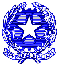 Fondamenti di informatica, definizioni di dato, informazione e algoritmo, ergonomia.Struttura hardware di un elaboratore: memorie principali e secondarie, periferiche di input e di output, CPU, la macchina di Von Neumann.Software di base e applicativo, sistemi operativi: caratteristiche principali dell’interfaccia utente e la gestione dei file e cartelle, copyright e licenze d’uso, estensione dei file.ICT nella vita di ogni giorno, cloud computing, forme di comunicazione sincrone e asincrone.Browser web (gestione impostazioni e salvataggio file), motori di ricerca e posta elettronica (Gmail).Videoscrittura (Google Documenti): formattazione, elenchi, bordi, sfondi, tabelle.Presentazioni (Google Presentazioni): schema, layout, transizioni e animazioni, inserimento oggetti.Fogli di calcolo (Google Fogli): funzioni base (somma, media, minimo, massimo, conta valori, conta numeri, conta vuote) e grafici.Altro (specificare) _____________________MotivazioniCauseModalità di recuperoNon sono state raggiunte le conoscenze disciplinari corrispondenti agli obiettivi cognitivi minimiNon sono state sviluppate e applicate le abilità fondamentali del metodo di studio______________________	______________________	______________________Mancanza di prerequisitiMetodo di lavoro inefficaceDisinteresse verso la materiaImpegno non adeguatoFrequenza discontinuaAtteggiamento poco collaborativo______________________	______________________	______________________Studio individuale autonomo controllato dalla famigliaFrequenza corsi di recupero o altri interventi integrativi eventualmente organizzati dalla scuolaSvolgimento di attività aggiuntive con materiale di produzione/studio predispo-
sto dal docente